I am learning to compare and order moneyUse > < and = to compare the amounts below:3446p and £34.46£10.24 and 14209949p and £99.393582p and £34.28678p and £67.80£11.09 and 1199pOrder the amounts from smallest to largest:199p, £1.52, 156p, £1.05, 100p, £24732p, £92.97, 1386p, £13.99, £31.99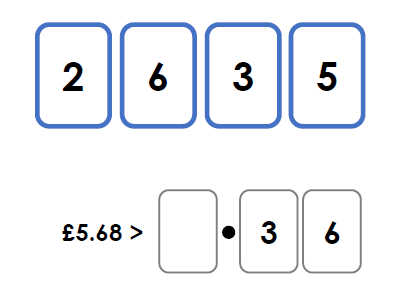 How many ways can you make this true?CHALLENGEAngela has been saving 50p pieces. She has more than 3450p but lessthan £37. How much could Angela have?